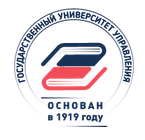 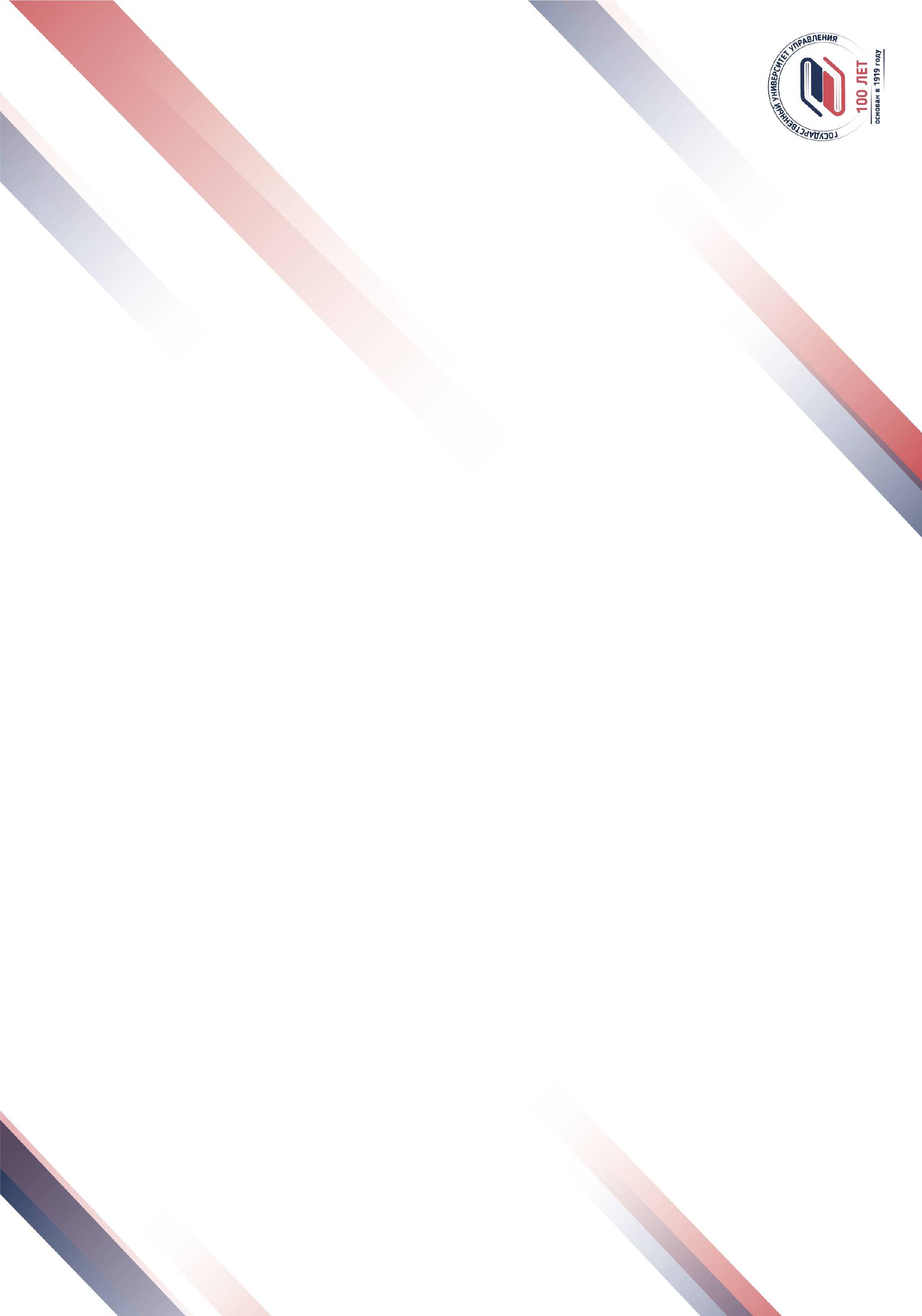 Кафедра государственного и муниципального управленияФГБОУ ВО «Государственный университет управления»Приглашает на программу профессиональной переподготовки«ГОСУДАРСТВЕННОЕ И МУНИЦИПАЛЬНОЕ УПРАВЛЕНИЕ»С 26 сентября 2022 годаЦель программы: получение дополнительных профессиональных знаний и навыков в области государственного и муниципального управления, формирование компетенций, необходимых для выполнения нового вида профессиональной служебной деятельности.На кого рассчитана программа: государственные и муниципальные служащие, руководители и работники государственных и муниципальных предприятий и учреждений, научных и образовательных организаций, общественно-политических, некоммерческих и коммерческих организаций; студенты старших курсов образовательных учреждений высшего образования; выпускники образовательных учреждений среднего профессионального образования.Содержание программы (основные модули): Основы государственного и муниципального управления Нормативно-правовое обеспечение государственного и муниципального управления Инструменты социально-экономического развития территорий Технологии государственного и муниципального управления В ходе обучения слушатели программы будут развивать компетенции в области:- правового обеспечения государственного управления и правоприменительной практики в сфере профессиональной деятельности;- практики применения кадровых технологий на государственной и муниципальной службе, новаций и перспективных направлений государственной кадровой политики;- анализа и применения финансовых инструментов территориального развития;- антикоррупционной политики с анализом текущих итогов и возможностей развития;- разработки и реализации государственной, региональной и муниципальной политик;- применения технологий антикризисного управления, практики повышения инвестиционной привлекательности регионов и муниципальных образований;- развития инфраструктурных проектов и практики применения государственно (муниципально)-частного партнерства;- социально-экономического развития муниципальных образований и реализации полномочий на муниципальном уровне;- государственного регулирования и оценки регулирующего воздействия;- государственной поддержки и стимулирования предпринимательской деятельности.Форма обучения: очно-заочная (с применением дистанционного обучения)Документ об образовании: диплом о профессиональной переподготовке установленного образца ГУУ Объем программы: 546 часов Занятия проводятся в вечернее время с 18.50 до 22.00 Продолжительность обучения: 3,5 месяцаСтоимость обучения: 65 000